УТВЕРЖДАЮДиректор МАОУ гимназия № 2_______________Е.В. КольцюкКОМПЛЕКСНАЯ ПРОГРАММАОРГАНИЗАЦИИ ЛЕТНЕГО ОТДЫХА,ОЗДОРОВЛЕНИЯ И ЗАНЯТОСТИДЕТЕЙ И ПОДРОСТКОВ«ЛЕТО – 2020»МАОУ гимназия № 2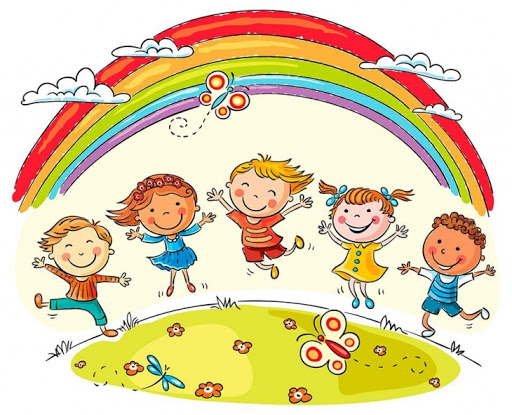 г. Новороссийск2020 годПояснительная записка1.Общие положенияНепрерывность образовательного процесса в течение всего календарного года, в том числе и в летний период – отличительная особенность системы образования и воспитания школьников.  Поэтому одной из ключевых задач для организаций занятости и оздоровления в летний период является создание и обеспечение оптимальных условий для творческого развития, укрепления здоровья, профессионального самоопределения, социализации и  творческого труда учащихся. В настоящее время общество осознало необходимость осуществления культурных целей образования, ориентированных на личность и ее саморазвитие в конкретных педагогических системах, в том числе в летний период. Летние каникулы составляют значительную часть годового объема свободного времени школьников, но далеко не все родители могут предоставить своему ребенку полноценный, правильно организованный отдых. Каждому родителю хочется, чтобы ребёнок на каникулах был занят. Реальность такова, что система образования по-прежнему остается главным организатором занятости, отдыха и оздоровления детей. Летняя занятость детей сегодня - это не только социальная защита, это еще и площадка для творческого развития, обогащения духовного мира и интеллекта ребенка, что создает условия для социализации школьника с учетом реалий современной жизни.Во время летних каникул происходит разрядка накопившейся за год напряженности, восстановление израсходованных сил, здоровья, развитие творческого потенциала. Эти функции выполняют различные формы занятости,они несут очень важную миссию оздоровления и воспитания детей, когда многие семьи находятся в сложных экономических и социальных условиях. Кроме того, различные формы занятости способствуют формированию у ребят коммуникативных навыков. Усилия педагогического коллектива МАОУ гимназия № 2 должны  быть  направлены на предоставление широкого спектра разнообразных форм занятости, реализацию качественных, социально значимых мероприятий по оздоровлению и отдыху учащихся с учетом их индивидуальных потребностей в интеллектуальном, художественном, нравственном, физическом развитии.В летний период важно обеспечить стабильный режим функционирования деятельности организации  по досуговым программам,  программам деятельности спортивных, творческих площадок, детских общественных объединений,  интегрированным программам, программам экспедиций и экскурсий, профильных смен для мотивированных учащихся с учетом интересов и потребностей учащихся в различных направленностях деятельности, а также предполагает организацию работы творческих и волонтерских объединений.Реализуется Программа деятельности  в летний период через организацию различных форм общественно полезного и педагогически целесообразного труда, организацию работы по патриотическому, нравственному, эстетическому развитию с реализацией принципов здорового образа жизни,проведение викторин, конкурсов, выставок, организацию и проведение спортивных праздников и т.д.Особое внимание необходимо уделить организации воспитательных мероприятий и тематических дней, посвященных государственным праздникам, праздничным дням и памятным датам в Краснодарском крае. Основные мероприятия, проводимые в лагерях и на площадках дневного пребывания,  направлены на освещение Года памяти и славы, 75 годовщины великой Победы. В целях воспитания патриотизма и гражданственности среди детей и подростков необходимо организовать церемонию ежедневного подъема и спуска Государственного флага РФ, флага Кубани и г. Новороссийска.Тематика смен:Июнь - «На Кубани мы живем»;Июль - «Тропами добра»;Август «Здоровые дети - здоровая страна».Программа направлена на удовлетворение потребностей:Школы - в создании условий для воспитания здорового подрастающего поколения;Детей и подростков - стимулирующих развитие познавательных интересов, разносторонних способностей и творческих проявлений личности;Родителей - в обеспечении условий для максимального вовлечения учащихся в цикл оздоровительно- досуговых мероприятий, в создании комфортных условий отдыха;Общества - в реализации Программы, направленной на формирование личности, способной к продуктивной деятельности в сфере производства, культуры, общественных отношений.Программа реализуется в рамках национального проекта «Образование», региональных проектов «Социальная активность», «Успех каждого ребенка».За несколько месяцев до начала работы летней кампании проводится большая подготовительная работа.  Разработка данной программы организации летнего каникулярного отдыха, оздоровления и занятости детей школьного возраста была вызвана:– повышением спроса родителей и детей на организованный отдых школьников в условиях города и района;– необходимостью упорядочить сложившуюся систему перспективного планирования;– обеспечением преемственности в работе летнего оздоровления детей предыдущих лет;– модернизацией старых форм работы с детьми в каникулярный период и введением новых;– возможностью использования богатого творческого потенциала подростков и педагогов в реализации цели и задач программы.Данная программа по своей направленности является комплексной, т. е. включает в себя разноплановую деятельность, объединяет различные направления оздоровления, отдыха и занятости детей и подростков в период летних каникул в условиях  летнего оздоровительного лагеря с дневным пребыванием «Куниковец», лагеря труда и отдыха «Трудовой спецназ», трудовой занятости несовершеннолетних, тематических площадок без питания, походов, акций, экскурсий с периодичной занятостью детей летом 2020 года (Приложение №1-3). По продолжительности программа является краткосрочной, т. е. реализуется в период летних каникул 2020 года. При реализации программы необходимо активно использовать систему информирования общественности, детей, родителей о возможностях Программы, используя для этого сайт гимназии  http://gimn2-nov.ru/, инстаграм https://www.instagram.com/gimnaz2/, а так же печатную продукцию (буклеты, публикации в СМИ, функционирование постоянных и сменных стендов, анонсирование деятельности гимназии в летний период), использовать возможности демонстрации личных и коллективных продуктов деятельности учащихся.Стратегические направления воспитательной деятельности в организации дополнительного образования детей: цели, задачи и основные ориентирыВ летний период особенно актуально создание условий для благоприятного, безопасного, содержательного отдыха и занятости наибольшего количества детей, поскольку лето – время активного отдыха, период для познавательной деятельности детей, социализации в обществе, самоактуализации в кругу сверстников; освоения этических норм, ценностей; приобщения к истокам культуры России и Кубани. Именно поэтому в условиях организации летнего отдыха и оздоровления  необходимо предоставить ребёнку возможность посещать объединения различной направленности, спортивные площадки, клубы по интересам по месту жительства; участвовать в походах, экскурсиях, экспедициях, фестивалях, праздниках, театральных постановках, игровых и интеллектуальных программах, спортивных состязаниях, представлять собственные проекты, и др.; тем самым заполнить время детей интересными событиями, яркими впечатлениями, новыми открытиями; предоставить ребёнку выбор неограниченных возможностей, раскрывать их таланты и возможности.При проектировании Программы деятельности в летний период необходимо учитывать направления воспитательной компоненты, обозначенные в Стратегии развития воспитания детей в Российской Федерации на период до 2025 года.3.   Нормативно-правовые основаниядля организации оздоровления и отдыха  в летний периодКонвенция о правах ребенка (одобрена Генеральной Ассамблеей ООН 20 ноября 1989 г.). Ратифицирована Постановлением ВС СССР 13 июня 1990 г.Конституция Российской Федерации (принята всенародным голосованием от 12.12.1993 г.).Федеральный закон Российской Федерации от 29.12.. № 273-ФЗ «Об образовании в Российской Федерации».Федеральный закон от 24.07. 1998 г. № 124-ФЗ «Об основных гарантиях прав ребенка в Российской Федерации» в редакции Федерального закона от 28 декабря 2016 г. № 465-ФЗ «О внесении изменений в отдельные законодательные акты Российской Федерации в части совершенствования государственногорегулирования организации отдыха и оздоровления детей».Федеральный закон от 21.11.2011 г. № 323-ФЗ «Об основах охраны здоровья граждан в Российской Федерации».Федеральный закон от 21.12.1996 г. № 159-ФЗ «О дополнительных гарантиях по социальной поддержке детей-сирот и детей, оставшихся без попечения родителей».Федеральный закон от 29.12. 2010 г. № 436-ФЗ «О защите детей от информации, причиняющей вред их здоровью и развитию».Федеральный закон от 04.12.2007 г. № 329-ФЗ «О физической культуре и спорте в Российской Федерации».Федеральный закон от 27.12.2019 г. N 514-ФЗ "О внесении изменений в Федеральный закон "Об основных гарантиях прав ребенка в Российской Федерации" в части создания дополнительных гарантий безопасности в сфере организации отдыха и оздоровления детей"  Федеральный закон от 16.10.2019 г. N 336-ФЗ "О внесении изменений в отдельные законодательные акты Российской Федерации в части совершенствования государственного регулирования организации отдыха и оздоровления детей»Федеральный закон от 16.10.2019 г. № 338-ФЗ «О внесении изменений в кодекс Российской Федерации об административных правонарушениях»Краевой закон от 16.07.2008 г. №1539-КЗ «О мерах профилактики и безнадзорности несовершеннолетних в Краснодарском крае»Концепция развития дополнительного образования детей, утвержденная распоряжением Правительства РФ от 04.09.. № 1726-р.Стратегия развития воспитания в Российской Федерации до 2025 года, утвержденная распоряжением Правительства РФ от 29.05.2015 г. № 996-р.Комплекс мер по обеспечению организованного отдыха и оздоровления детей на 2019 - 2023 г. (от 28.02.2019 г. №1814п-П8) Приказ Министерства просвещения РФ от 09.11. 2018 г. № 196 «Об утверждении Порядка организации и осуществления образовательной деятельности по дополнительным общеобразовательным программам».Постановление № 1621от 23.12. 2017 г. «О внесении изменений в некоторые акты Правительства Российской Федерации» Постановление Главного государственного санитарного врача Российской Федерации от 04.07.. № 41 «Об утверждении СанПиН 2.4.4.3172-14 «Санитарно-эпидемиологические требования к устройству, содержанию и организации режима работы образовательных организаций дополнительного образования детей».Приказ Минтруда России от 10.01.2017 г. № 10н «Об утверждении профессионального стандарта «Специалист в области воспитания» (зарегистрирован Минюстом России 26.01.2017 г., регистрационный № 45406).Приказ Минпросвещения России от 21.10.2019 г. № 570 "Об утверждении общих принципов формирования и ведения реестров организаций отдыха детей и их оздоровления, а также типового реестра организаций отдыха детей и их оздоровления"Приказ министерства труда и социального развития Краснодарского края от 20.03.2020 г. №356 «Об утверждении порядка формирования и ведения реестра организаций отдыха детей и оздоровления, расположенных на территории Краснодарского края».Письмо министерства образования, науки и молодежной политики Краснодарского края от 05.04.2017г. №47-6075/17-11 «Об организации деятельностипрофильных лагерей с дневным пребыванием, палаточных лагерей».                          4.Краткая характеристика участников программыВозраст: с 7-17 лет.Особое внимание и контроль по вовлечению в летнюю занятость необходимо уделить детям из многодетных, малообеспеченных семей, из семей СОП, ТЖС, детей-сирот, детей с ОВЗ, одаренных детей и находящихся на различных видах профилактического учета.5.Цель, задачи, предполагаемые результаты программыЦель: -качественный, оздоровительный,  разносторонне развивающий отдых школьников в период летних каникул.Задачи:        1. Обеспечение 100% занятость в летний период лицеистов,  подростков, находящихся в трудной жизненной ситуации, в обязательном порядке  детей – сирот, детей, оставшихся без попечения родителей, детей с ограниченными возможностями из многодетных и неполных семей.        2.Обеспечение занятость детей «группы риска», что в свою очередь позволит сузить возможность проявления  девиантного поведения в подростковой среде.        3. Организация общественно-полезной занятости несовершеннолетних в каникулярный период.4. Методическое обеспечение разнообразных форм отдыха и оздоровления детей и подростков в каникулярный период.5. Развитие и укрепление связей школы, семьи, общественности, учреждений дополнительного образования детей, культуры, здравоохранения в организации каникулярного отдыха, занятости детей и подростков.Критериями эффективности отдыха будут служить:- улучшение показателей физического здоровья детей;- отсутствие роста числа правонарушений несовершеннолетними;- 100- % охват организованным отдыхом всех детей;- удовлетворенность отдыхом детей со стороны детей и родителей (анкетирование).6. Этапы выполнения программыДиагностико-информационный, в течение которого идет координация работы всех субъектов, включенных в систему летнего отдыха, разработка и апробация программы летнего отдыха и оздоровления, изучение потребностей, выявление основных проблем.Основной – изучение и распространение положительного опыта, внедрение инноваций.Аналитический – отслеживание результатов деятельности в рамках программы, выработка рекомендаций и постановка новых задач.7. Механизмы  реализации Программы     Реализация Программы будет осуществляться через систему конкретных мер нормативно - правового, кадрового, организационного, программно-методического, практического обеспечения.Нормативно-правовые основаниядля организации оздоровления и отдыха  в летний периодПроведение мониторинга нормативно – правовой базы летней оздоровительной кампании.Разработка, апробация, корректировка программы летнего оздоровительного лагеря.Подготовка методических материалов по организации летнего отдыха.Подготовка предложений по совершенствованию деятельности.Сбор данных о занятости каждого лицеиста в летнее время.Работа с кадрамиПодбор и расстановка кадров.Тематическое совещание с педагогами – организаторами летнего отдыха и занятости детей.Собеседования с руководителями учреждений культуры, здравоохранения, дополнительного образования по вопросу организации летней работы с детьми.Обучение кадров: инструктивное совещание с педагогами – организаторами летнего отдыха и занятости детей, обслуживающим персоналом.Заседание ШВР по организации летней занятости.Подведение итогов летней работы. Информационное обеспечениеФормирование информационно-аналитического банка по всем аспектам проведения летней кампании.Отражение хода летней работы в средствах массовой информации и на сайте лицея.Сбор информации «Из опыта организации летнего отдыха, занятости и оздоровления детей» (программы, концепция, практика)Взаимодействие с ведомствами, общественными учреждениями и организациямиСовместная разработка программ организации летнего оздоровительного отдыха детей и подростков;Координация деятельности;Заключение договоров о сотрудничестве в области организации летнего отдыха детей и занятости подростков МАОУ гимназия № 2.Обеспечение выполнения ПрограммыМетодическое:Разработка целевых мероприятий и подпрограмм;Диагностика летнего оздоровления и занятости учащихся;Разработка требований и Положений к проведению оздоровительных мероприятий;Подготовка нормативно - правовой базы;Создание банка данных о занятости учащихся и их оздоровлении в летний период.Кадровое:организация семинаров и совещаний по подготовке работников клетней кампании;составление графика летних отпусков сотрудников с учетом обеспечения предполагаемых форм летней занятости учащихся;Материально- техническое:Укрепление материально- технической базы;Развитие базы дополнительного образования учащихся.Координация и контроль за реализацией Программы:Координация и контроль за реализацией Программы возложены на зам.директора по ВР МАОУ гимназия № 2 Тэйц С.А.Анализирует ход выполнения плана действий по реализации Программы «Лето - 2020»;Осуществляет организационное, методическое, информационное обеспечение Программы;Координирует взаимодействие заинтересованных ведомств, учреждений, общественных организаций по развитию и совершенствованию летней оздоровительной компании;Информирует о ходе реализации Программы «Лето - 2020».8. План мероприятий  по реализации  Программы 9. Социальные партнёры гимназии при проведении летней кампанииПрограмма «Лето-2020» реализуется при тесном взаимодействии с учреждениями, призванными решать задачи занятости, отдыха и  воспитания детей и подростков:1. Муниципальное бюджетное учреждение дополнительного образования "Дворец творчества детей и молодежи им. Н.И. Сипягина" муниципального образования город Новороссийск 2. Муниципальное бюджетное учреждение дополнительного образования "Центр детского творчества"3. Муниципальное автономное учреждение «Морской культурный центр»4.Музеи, театры, кинотеатры, библиотеки г. Новороссийска. 5. Центр занятости г. Новороссийска. 6. Спортивные школы города.7. Парки города Список литературы и  интернет-ресурсовДворцова, Н.Б. Инновационные идеи в моделировании воспитательной системы образовательного учреждения : учебно-методическое пособие / Н.Б. Дворцова, Н.А. Полякова. - Саратов : Научная книга, 2005. - 32 с.Копытина, О.И. Организация работы в оздоровительном лагере: теория и методика : учеб.-метод. пособие / О.И. Копытина, М.Л. Самойлова ; М-во образования и науки Российской Федерации, Курганский гос. ун-т. - Курган : КГУ, 2011. - 116 с.Методические рекомендации по организации отдыха и оздоровленияМетодические рекомендации по разработке программы развития образовательной организации [Электронный ресурс].	- Режим доступа:Моделирование деятельности ДОЛ [Электронный ресурс]. - Режим доступа: http:www.summercampo.ruОрганизация жизнедеятельности временного детского коллектива в летнем оздоровительном лагере : метод.пособие / авт.-сост. Н. П. Царёв. - СПб. : ЛОИРО, 2013. - 91 с. Панченко, С.И. Отдых и оздоровление детей в условиях рынка: тенденции развития / С.И. Панченко // Народное образование. - 2015. - № 2. - С. 13-17.Степанов, Е.Н. Педагогу о современных подходах и концепциях воспитания / Е.Н. Степанов, Л.М. Лузина - М.: ТЦ Сфера, 2002. - 160 с.Степанов, Е.Н. Программирование деятельности по созданию воспитательной системы класса / Е.Н. Степанов // Классный руководитель. - 2012. - № 1.Суховейко, Г. С. Организация детского отдыха и оздоровление: по сути / Г.С. Суховейко // Российское образование. - 2014. - № 2. - С. 31-33.Фролов, В. В. Настольная книга директора детского оздоровительного лагеря / В.В. Фролов. - Воронеж: Департамент образования, науки и молодежной политики Воронеж.обл., 2012. - 201 с.Приложение №1Предварительный план – задание организации летней оздоровительной кампании2020 года в МАОУ гимназия № 2№ п/пСодержание деятельностиСроки Ответственные 1.Изучение запросов учащихся и родителей по организации оздоровления  и отдыха Март-апрельКлассные руководители2.Совещание при директоре по организации летней оздоровительной кампании в школеЯнварьЗам.директора по ВР3.Формирование кадрового состава летнего оздоровительного лагеря с дневным пребыванием детей на базе школыМартЗам.директора по ВР4.Издание  приказа о проведении летней кампанииАпрельЗам.директора по ВР5.Проведение организационных мероприятий по подготовке договоров, внесение в базу данныхАпрельЗам.директора по ВР6.Заключение договоров с Центром занятости населения о трудоустройстве в летний период учащихся школыМайЗам.директора по ВР7.Разработка нормативных документов по обеспечению безопасности учащихся в период летней оздоровительной кампании 2020МайЗам.директора по ВР8.Разработка инструкций,памяток по ТБ, ППБ, действиям в ЧС для организаторов летнего отдыха и занятости учащихся.МайЗам.директора по ВР9.Составление графиков работы  МайЗам.директора по ВРУчителя технологии10.Составление информационных стендов, отражающих всевозможные формы летней занятости и оздоровления учащихся школы, для учащихся и родительской общественности.Май-августНачальники лагеря,Зам.директора по ВР11.Обеспечение лагерей дневного пребывания, спортивных площадок лекарственными и дезинфицирующими средствами, уборочным инвентарем.МайЗам.директора по ВР12.Подготовка документов для прохождения педагогическим коллективом необходимого медицинского осмотра для организации работы в ЛДП и ЛТОмайЗам.директора по ВР13.Разработка  программы деятельности летнего оздоровительного   лагеря с дневным пребыванием детейАпрельЗам.директора по ВР14.Утверждение плана и направлений работы летнего оздоровительного   ЛДП и ЛТО, площадок и других форм занятости в летний периодМайЗам.директора по ВР15.Проведение родительских собраний по вопросам организации летнего отдыха, занятости и оздоровления учащихся в летний период.МайЗам.директора по ВР16.Проведение тематических мероприятий по вопросам предупреждения правонарушений и зашиты прав несовершеннолетних.Июнь-июльНачальник лагеря17.Участие учащихся школы развлекательных, познавательных, соревновательных программах в летний периодВ течение летаПДО18Организация контроля и летнего отдыха учащихся из социально- неблагополучных, малообеспеченных, многодетных семей, опекаемых учащихся.Июнь-августКлассные руководителиСоциальный педагог19.Организация  работы органов самоуправления, волонтеров и других форм занятости  в летний периодВ течение летаПДО20.Проведение оздоровительных мероприятийВ течение летаЗам.директора по ВР21.Подведение итогов работы в летний периодСентябрьЗам.директора по ВР№ п/пФормы отдыхаОхват детей и подростковОхват детей и подростковОхват детей и подростковИтого№ п/пФормы отдыхаиюньиюльавгустИтого1Лагеря с дневным пребываниемЛТО22.06-10.07.12625126252Стационарные палаточные лагеря2525503Передвижные палаточные лагеря004Муниципальные профильные смены 885Однодневные экскурсии по краю3503506Экскурсии по России30307Экскурсии за пределы РФ008Многодневные походы779Многодневные экспедиции0010Краткосрочные походы40408011Краткосрочные экспедиции 404012Событийный туризм13Водный туризм14Велосипедный туризм15Конный спорт16Туристические слеты5517Дневные тематические площадки14014028018Вечерние спортивные площадки40404012019Школьные библиотечные клубы15153020Волонтерские отряды15015021Школьное лесничество22Акция «Парки Кубани»23Акция «Зовем друг друга в гости»606024Акция «Новороссийск без граффити»15153025Ремонтные бригады с трудоустройством 01.07-14.07.  (самостоятельное 4)0202026Ремонтные бригады без трудоустройства3002532527Отряды «Новые тимуровцы»1010103028Мероприятия лидеров ученического самоуправления12122429ЛТО с дневным пребыванием (сборные УО) 881798